National Festival of
Youth Theatre 2019 
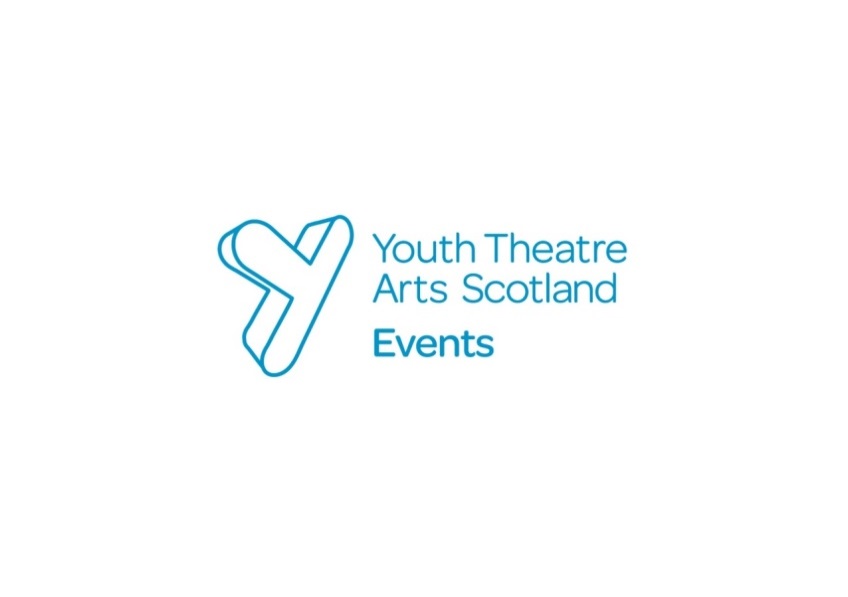 1-Day Group Booking FormPlease complete this form and email it to vikki@ytas.org.uk by Friday 7 June 20191   Contact DetailsWe look forward to welcoming you to the National Festival of Youth Theatre 2019!Group name:Lead contact name:Email::phone:Your BookingQuantity£NFYT Bite Size  (£10 per person)£     NFYT Taster  (£30 per person)£     FREE places (1 free group leader per 10 young people)£0.00Total:Total:£     PaymentPlease  selectPlease invoice me for the total booking fee  I enclose a cheque for the total booking fee Please confirmI confirm that my group will be accompanied at NFYT 2019 by at least one group leader. He/she is over 18 and meets the requirements of the PVG (Scotland) Act 2007.